Predajné podmienky a pravidlá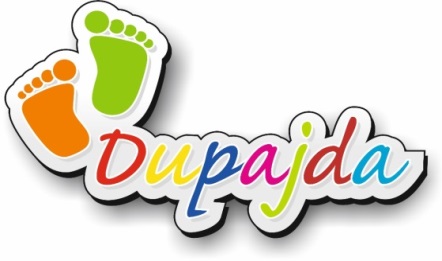 Burza obnoseného šatstva a opotrebovaných vecí                                           „ Nenechajme veci smetiskám!“Dupajdiackej burzy oblečenia a opotrebovaných vecí sa môže zúčastniť každý, kto splní podmienky MC Dupajda.Maximálny počet vecí k predaju je 20 kusov – tým chceme zabezpečiť atraktívnosť predávaných vecí. Prosíme, aby ste túto podmienku dodržali!   Na predaj prijímame veci pre dospelých a deti od 0 – 18 rokov. Presný popis vecí, ktoré prijímame na predaj: celoročné oblečenie a doplnky (čiapky, šály, rukavice, opasky), obuv, športové potreby ako napr. lyže, lyžiarky, palice, prilby, chrániče, korčule, bicykle, odrážadlá, kolobežky, tenisové, ping-pongové či bedmintonové rakety, potreby pre deti (autosedačky, vajíčka, podsedáky, plastové vaničky, úložné boxy, športové ruksaky, kočíky a buginy, relaxačné vankúše a deky, cestovné postieľky, zábrany, lehátka) a hračky (plyšové, plastové, spoločenské hry, oblečenie na karneval, tvorivé hračky, stavebnice a Lego, hračky a hry do záhrady, piesku atď).V prípade rozmernejších športových a detských  potrieb (kočíky, bicykle, postieľky, prebaľovacie pulty, vysoké stoličky) môže predajca vystaviť iba 1ks. Počas konania burzy je možnosť umiestniť fotografiu väčšieho predmetu na stránke MC - www.dupajda.sk, alebo na facebooku.Vyberáme manipulačný poplatok 2,- Eurá od každého predávajúceho za umiestnenie predmetov k predaju, zaplatením manipulačného poplatku zároveň súhlasíte s podmienkami burzy.Oblečenie vyberáme čisté, oprané a vyžehlené. Ostatné veci najmä hračky musia byť kompletné, funkčné, nepoškodené a vhodné na ďalšie používanie. Vyhradzujeme si právo neprebrať veci, ktoré podľa usporiadateľov nespĺňajú podmienky.Všetky kusy musia byť viditeľne a pevne označené štítkom, t.j. poradovým číslom predajcu/poradovým číslom predmetu/predajná cena – podľa priloženého zoznamu. Štítky musia byť dostatočné veľké a odolné proti odpadnutiu, za nekvalitne označené veci a odpadnuté štítky neručíme.Do zoznamu k popisu vecí, vo vlastnom záujme popíšte čo najpresnejšie jednotlivé kusy oblečenia: napr. červené tričko, krátky rukáv, so slimáčikom.Vašu predajnú cenu navýšte o províziu 10 % pre MC Dupajda a vpíšte do zoznamu. Na štítok nezabudnite prilepiť už navýšenú cenu.Pokiaľ predávate komplety a nechcete, aby sa predávali osobitne (napr. tepláková súprava, body pre kojencov), potom takéto komplety zopnite spínacími špendlíkmi, alebo zabaľte do priehľadného obalu. Topánky označujte obe.Jednotlivé predmety prineste v taškách, alebo nádobách. Tieto musia byť riadne a pevne označené. Označte ich vašim menom a poradovým číslom, ktoré vám bolo pridelené. Tašku uložte k priestoru na ne určenému. Neoznačené tašky, alebo zle označené tašky vám nebudú vrátené.Pokiaľ dôjde k strate vecí na burze vyhradzujeme si právo nahradiť ich vecami, ktoré zodpovedajú všeobecnému popisu z vášho zoznamu.Príjem, predaj a vyplácanie sa riadi podľa určeného harmonogramu, viď. letáky a web.Číslo predajcu (registrácia – nahlásenie mena, adresy a tel. čísla) a viac informácií získate na tel. čísle 0917 844 910 v prac. dni od 9.00 – 18.00.NIE SME PROFESIONÁLI - sme dobrovoľníci pri predaji a organizácii burzy prosíme o trpezlivosť a pochopenie.Podporte burzu a predaj vecí aj na facebooku, alebo odkazom na našu web. stránku www.dupajda.sk.Predávajúci súhlasí, že daruje 10 % zo sumy, ktorú získal predajom vecí na burze materskému centru Dupajda. Prostriedky budú použité výhradne na renováciu MC. Fotografie budú uverejnené na web. stránke obce Nižná a materského centra.